«ПРИКЛЮЧЕНИЯ В СТРАНЕ ГОР»Махачкала — Бархан Сарыкум — Сулакский каньон — Дербент — Крепость «Нарын-кала» — Хунзах — Тобот — Матлас — Гамсутль — Салтинский водопад — Кахиб — Гоор — Чох — Гуниб — МахачкалаЖ/д или Авиа тур6 дней / 5 ночейчетверг-вторникДаты заезда на 2023 год : 26.01 ; 02.02 ; 09.02 ; 16.02 ; 23.02 ; 02.03 ; 09.03 ; 16.03 ; 23.03 ; 30.03 ; 06.04 ; 13.04 ; 20.04 ; 27.04 ; 04.05 ; 11.05 ; 18.05 ; 25.05 ; 01.06 ; 08.06 ; 15.06 ; 22.06 ; 29.06 ; 06.07 ; 13.07 ; 20.07 ; 27.07 ; 03.08 ; 10.08 ; 17.08 ; 24.08 ; 31.08 ; 07.09 ; 14.09 ; 21.09 ; 28.09 ; 05.10 ; 12.10 ; 19.10 ; 26.10 ; 02.11 ; 09.11 ; 16.11 ; 23.11 ; 30.11 ; 07.12 ; 14.12 ; 21.12Приглашаем в настоящее приключение в Дагестане. Вас ждут природные памятники, высокогорные аулы, древние города и гостеприимные жители. Добро пожаловать в Дагестан! В одном туре вы посетите города, памятники истории и культуры и природные чудеса: Бархан Сарыкум и Сулакский каньон, Гоцатль и Хунзах, Тобот и Матлас, Чох и Гуниб, Гамсутль и Салтинский водопад, Дербент и Крепость «Нарын-кала»!1 день – четверг МАХАЧКАЛА. БАРХАН САРЫКУМ. СУЛАКСКИЙ КАНЬОН. ЧИРКЕЙСКОЕ ВОДОХРАНИЛИЩЕ И ГЭС.
Самостоятельное прибытие в г. Махачкала. Встреча в аэропорту до 11:00.
Ваше приключение начинается сразу по прибытию. Первой точкой нашего путешествия будет дагестанское чудо — заповедник бархан Сарыкум. Тайна его не раскрыта до сих пор. Здесь приютилось огромное количество редких растений, птиц, пресмыкающихся и млекопитающих. Дальше отправляемся к еще одному чуду — Сулакскому каньону, второму в мире по глубине. А какие виды открываются со смотровых площадок и с самого каньона! После прогулки и фотосессии мы пообедаем на форелевом хозяйстве. Нас ждет самая высокая в России арочная плотина Чиркейской ГЭС и огромный рукотворный водоем, о красотах которого можно писать поэмы!
Проживание: гостиница 3*, г. Махачкала
Питание: обед на маршруте, ужин в гостинице2 день – пятница ДЕРБЕНТ. КРЕПОСТЬ НАРЫН КАЛА. МАХАЧКАЛА
Завтрак
Сегодня нас ждет один из старейших городов мира. Примерно 5 тыс. лет назад через узкий проход между морем и горами проходил Великий шелковый путь. Для охраны караванов и взимания платы за проход был возведен город Дербент — «Связанные врата». Через несколько столетий персы построили цитадель Нарын-Кала — «Солнечную крепость». Дербент просто переполнен раритетами! Это и старейшая Джума-мечеть, и древнейший христианский храм, и 900-летние платаны, живые памятники всероссийского значения. Мы пройдемся по улочкам и вы узнаете о бурных событиях, происходивших здесь — словом, отправитесь в далекое прошлое!
Проживание: гостиница 3*, г. Махачкала
Питание: обед на маршруте, ужин в гостинице3 день – суббота КАРАДАХСКАЯ ТЕСНИНА. ХУНЗАХСКОЕ ПЛАТО. ВОДОПАД ТОБОТ. МАТЛАС. КАМЕННАЯ ЧАША.
После завтрака продолжаем наше путешествие по завораживающему своей красотой и самобытностью Дагестану и отправляемся в один из самых красивых районов Страны гор — Хунзахский. Мы увидим древнее село Хунзах, которое расположено на высоте 2000 м над уровнем моря, 80-метровый водопад Тобот, живописный каньон Цолотль, рассекающий Хунзахское плато. Дальше нас ждет экстрим-центр Матлас, где каждый может пощекотать себе нервы, прокатившись на зиплайне над обрывом (функционирует в теплое время года). И еще одно чудо природы — «Каменная чаша». Это лабиринт из стен и пещер, которые формируют чашу. Высота скал достигает нескольких десятков метров.
После насыщенного дня возвращаемся в гостевой дом к ужину.
Проживание: гостевой дом в горах
Питание: завтрак и ужин в гостевом, обед на маршруте4 день – воскресенье САЛТИНСКИЙ ВОДОПАД. АУЛ-ПРИЗРАК ГАМСУТЛЬ.
Сытный завтрак и вперед! К очередному приключению! Нас ждет еще одно природное чудо! В каньоне шириной 4 м, протяженностью 500 м спрятался водопад! Это мистическое подземное чудо высотой 20 м продемонстрирует вам свои каскады, только если вы спуститесь в грот! Переливы красок и цветов, игра света — настоящая фантасмагория, ваше неповторимое яркое приключение на Северном Кавказе! На этом чудеса не заканчиваются. После вкусного обеда нас ждет еще одно незабываемое зрелище: «Мачу Пикчу» Дагестана, село-призрак на вершине Гамсутльмеэра, аул вечного покоя, неразгаданных тайн и неземной красоты — это Гамсутль!
Проживание: гостевой дом в горах (номера с удобствами на блок)
Питание: завтрак и ужин в гостевом, обед на маршруте5 день – понедельник КАХИБ, ГООР
Завтрак.
И снова – здравствуйте, горы. В нашей сегодняшней программе два старинных селения: Кахиб и Гоор. Иногда эти села называют призраками, страной башен. Сегодня нам предстоит разобраться, что же все-таки они из себя представляют! Поверьте, такого чуда вам видеть еще не доводилось! Вы даже сразу не поймете, где заканчиваются скалы, а где начинаются дома — настолько органично вписаны селения в ландшафт. Здесь сохранились боевые башни, что очень нетипично для Дагестана. Пройдемся по узким тропкам-улочкам старинных сел, возраст которых – более 1000 лет, а вечером возвращаемся в гостевой дом и отдыхаем.
Проживание: гостевой дом в горах (номера с удобствами на блок)
Питание: завтрак и ужин в гостевом, обед на маршруте6 день – вторник АУЛЫ ЧОХ. ГУНИ. ОТЪЕЗД.
Завтрак.
В первую очередь познакомимся с одним из старейших аулов на Северном Кавказе, судя по стоянке человека времен неолита. Дата постройки первой крепости — 1300 г., а в период Кавказской войны Чох, как охранный и военный оплот горцев, оказался круче всех! Будучи эпицентром кровопролитных сражений, в 1849 г. этот «малыш» не допустил в свои пределы русские войска! Разноцветные крыши аула прилепились друг к другу, создав причудливую пирамиду-многоэтажку, и эта необычайная архитектура удивительна.
После обеда нас ждет легендарный Гуниб. Гунибская крепость и памятники – свидетели и участники Кавказской войны. Последнее пристанище предводителя свободолюбивых горцев имама Шамиля, крепость была взята 25 августа 1859 года войсками русского императора Александра II. Нет камня, нет пяди земли, которая бы не была полита кровью доблестных воинов — солдат двух противоборствующих сторон! Признавая невероятное самопожертвование и героизм противника, сам Александр назвал ворота крепости Шамилевскими.
Трансфер в аэропорт г. Махачкала после экскурсии, ориентировочное время прибытия 18:00.
Питание: завтрак в гостиницеВ стоимость пакета включено:
Входные билеты в объекты культуры и отдыха по программе тура
Мастер-классы
Питание: завтраки, обеды и ужины
Проживание: в гостевом доме в горах в 2-х / 3-х местных номерах с удобствами на блок; в гостинице в 2-х / 3-х местных номерах со всеми удобствами
Транспортное обслуживание на маршруте
Услуги гида-экскурсовода
Экологические сборыДополнительно оплачивается
Входные билеты в объекты культуры и отдыха вне программы тура
Индивидуальный трансфер
Экскурсии, не включенные в программу тура
Билеты до Махачкалы и обратно.Что взять с собой в путешествие
Удобную одежду по сезону
Удобную спортивную туристическую обувь по сезону (не путать с кедами и балетками!)
Плащ-дождевик (лучше не одноразовый) или мембранная куртка
Солнцезащитные очки и крем: солнце в горах очень активно
Средство от укусов насекомых
Личную аптечку и средство от укусов насекомых (при необходимости)
Купальники
Просим вас уважать культуру края и не брать с собой излишне декольтированную одежду / короткие шорты. Женщинам рекомендуется взять легкое платье длиной до колен с закрытыми плечами. Мужчинам обходится легкими спортивными штанами.Примечание
Порядок проведения экскурсий может быть изменен по усмотрению гида.
Базовый уровень сложности, физическая нагрузка минимальна. Тур подходит для туристов любого уровня физической подготовки. Но есть места, посещение которых потребует от вас дополнительной физической подготовки: Гамсутль, Карадахская теснина, Гоор, Кахиб
Тур не рекомендуется туристам с серьезными заболеваниями сердечно-сосудистой системы.
Возраст участников: не менее 10 лет.
Туристов в группе: не более 14 человек
Место и время сбора группы: г. Махачкала, четверг, до 11:00 ж/д вокзал или аэропорт
Место и время завершения тура: г. Махачкала, после экскурсии трансфер в аэропорт или ж/д вокзал. Ориентировочное время прибытия около 18:00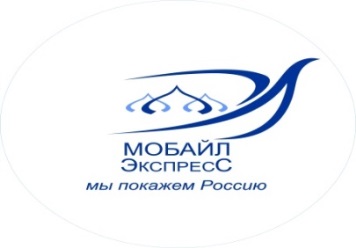 Туристическая компания ООО «Мобайл - Экспресс»г. Москва, ул. Марксистская, д.20, стр.8, офис 1e-mail: mobile-travel@yandex.ruтел./факс (495) 363-38-17 +7-926-018-61-13 (WhatsApp, Viber, Telegram)